.HEEL, TOE, HEEL AND HEEL AND SHUFFLE FORWARD, STEP, ½ TURN HOOKSHUFFLE FORWARD, ROCK FORWARD AND TOGETHER, HEEL AND HEEL AND HEEL, CLAP TWICETOGETHER, HEEL AND HEEL AND HEEL, CLAP TWICE, AND FORWARD ROCK, COASTER STEP½ TURN, ¼ TURN, 2 SAILOR SHUFFLESREPEATNada Word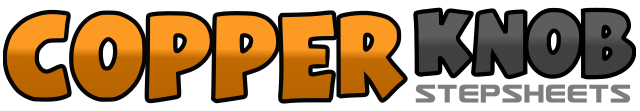 .......拍数:32墙数:4级数:Improver.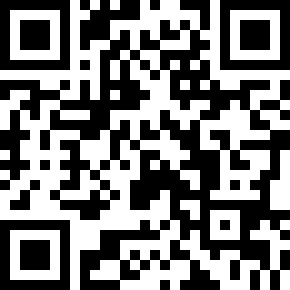 编舞者:Nancy Morgan (USA)Nancy Morgan (USA)Nancy Morgan (USA)Nancy Morgan (USA)Nancy Morgan (USA).音乐:Lil' Jack Slade - The ChicksLil' Jack Slade - The ChicksLil' Jack Slade - The ChicksLil' Jack Slade - The ChicksLil' Jack Slade - The Chicks........1-2Tap right heel forward, put right foot next to left3&4&Tap right heel forward, put right foot next to left, tap left heel forward, put left foot next to right5&6Shuffle forward - right, left, right7-8Step forward on left, turn ½ turn to your right as you hook your right foot across your left1&2Shuffle forward - right, left, right3&4Rock forward on left and back on right, put left next to right5&6&7Tap right heel forward, put right foot next to left, tap left heel forward, put left foot next to right, tap right heel forward&8Clap twice&1&2&3Put right foot next to left, tap left heel forward, put left foot next to right, tap right heel forward, put right foot next to left, tap left heel forward&4Clap twice5-6Lift left heel off ground and rock forward on left and back on right7&8Coaster step - step back on left, back on right, forward on left1-2Step forward on right, pivot turn ½ turn to your left (weight is on left)3-4Step forward on right, pivot turn ¼ turn to your left (weight is on left)5&6Sailor shuffle - step right foot behind left, step left to left side, step right foot forward and slightly to right7&8Sailor shuffle - step left foot behind right, step right to right side, step left foot forward and slightly to left